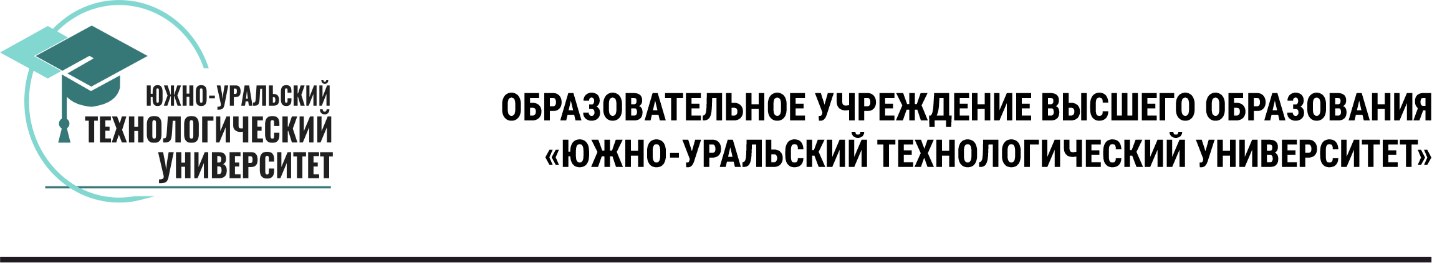 Проректору по учебной работеОУ ВО «Южно-Уральскийтехнологический университет»Л.В. Алферовойобучающегося______________________________________________________________ (фамилия, имя, отчество)Группа ________________________адрес: _________________________________________________________ЗАЯВЛЕНИЕПрошу предоставить мне отпуск по уходу за ребенком до достижения им возраста трех лет с «__» __20__ года по «__» __20__ года обучения. с продолжением /без продолжения Копию свидетельства о рождении ребенка и справку с места работы (учебы) второго родителя прилагаю. «____» ___________ 20___ ___________________ (подпись заявителя)